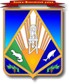 МУНИЦИПАЛЬНОЕ ОБРАЗОВАНИЕХАНТЫ-МАНСИЙСКИЙ РАЙОНХанты-Мансийский автономный округ – ЮграАДМИНИСТРАЦИЯ ХАНТЫ-МАНСИЙСКОГО РАЙОНАП О С Т А Н О В Л Е Н И Еот 06.10.2015            				                                               № 220г. Ханты-МансийскО внесении изменений в постановление администрации Ханты-Мансийского районаот 30 сентября 2013 года № 243«Об утверждении муниципальной программы «Развитие спорта и туризма на территории Ханты-Мансийского района на 2014 – 2017 годы»В соответствии с решением Думы Ханты-Мансийского района                от 3 июля 2015 года № 490 «О внесении изменений в решение Думы Ханты-Мансийского района от 18.12.2014 № 407 «О бюджете Ханты-Мансийского района на 2015 год и плановый период 2016 и 2017 годов», постановлением администрации Ханты-Мансийского района                               от 9 августа 2013 года № 199 «О программах Ханты-Мансийского района»:Внести в приложение к постановлению администрации Ханты-Мансийского района от 30 сентября 2013 года № 243 «Об утверждении  муниципальной программы «Развитие спорта и туризма на территории  Ханты-Мансийского района на 2014 – 2017 годы» следующие  изменения:В разделе «Паспорт муниципальной программы «Развитие спорта и туризма на территории Ханты-Мансийского района                               на 2014 – 2017 годы» строку «Объемы и источники финансирования муниципальной программы» изложить в следующей редакции: «». Приложение 2 к Программе  изложить в новой редакции согласно приложению к настоящему постановлению.Настоящее постановление опубликовать в газете «Наш район»                   и разместить на официальном сайте администрации Ханты-Мансийского района. Контроль за выполнением постановления возложить на заместителя главы администрации района по социальным вопросам Гончаренко В.М.Глава администрацииХанты-Мансийского района                                                           В.Г.УсмановПриложение    к постановлению администрации Ханты-Мансийского района от 06.10.2015 № 220  «Приложение 2 к Программе Основные программные мероприятия».Объемы                    и источники финансирования муниципальной программыобщий объем финансирования Программы составляет 339 295, тыс. 800 рублей, в том числе:2014 год – план – 249 644 тыс. 200 рублей, факт –             241 934 тыс. 200 рублей;2015 год – 95 361 тыс. 600 рублей;2016 год – 1 000 тыс. 0 рублей;2017 год – 1 000 тыс. 0 рублей,в том числе:304 251 тыс. 00 рублей – окружной бюджет (2014 год – план – 221 820 тыс. 00 рублей, факт –             217 977 тыс. 300 рублей; 2015 год – 86 273 тыс. 700 рублей; 2016 год – 0 тыс. 0 рублей;2017 год – 0 тыс. 0 рублей);23 344 тыс. 800 рублей – бюджет района (2014 год – план – 16 124 тыс. 200 рублей, факт –                12 256 тыс. 900 рублей; 2015 год – 9 087 тыс. 900 рублей; 2016 год – 1 000 тыс. 0 рублей;2017 год – 1 000 тыс. 0 рублей);11 700 тыс. 0 рублей – внебюджетные источники   (2014 год – план – 11 700 тыс. 0 рублей; факт –                     11 700 тыс. 0 рублей;2015 год – 0 тыс. 0 рублей; 2016 год – 0 тыс. 0 рублей;2017 год – 0 тыс. 0 рублей)№п/пМероприятия муниципальной программыМуниципаль-ный заказчикИсточники финан-сированияФинансовые затраты на реализацию (тыс. руб.)Финансовые затраты на реализацию (тыс. руб.)Финансовые затраты на реализацию (тыс. руб.)Финансовые затраты на реализацию (тыс. руб.)Финансовые затраты на реализацию (тыс. руб.)Финансовые затраты на реализацию (тыс. руб.)Исполнители муниципальной программы№п/пМероприятия муниципальной программыМуниципаль-ный заказчикИсточники финан-сированиявсегов том числев том числев том числев том числев том числеИсполнители муниципальной программы№п/пМероприятия муниципальной программыМуниципаль-ный заказчикИсточники финан-сированиявсего2014 год2014 год2015 год2016год2017годИсполнители муниципальной программы№п/пМероприятия муниципальной программыМуниципаль-ный заказчикИсточники финан-сированиявсегопланфакт2015 год2016год2017годИсполнители муниципальной программыЦель 1: Создание условий, ориентирующих граждан на здоровый образ жизни, в том числе на занятия физической культурой и спортом, увеличение количества занимающихся физической культурой и спортом.Цель 1: Создание условий, ориентирующих граждан на здоровый образ жизни, в том числе на занятия физической культурой и спортом, увеличение количества занимающихся физической культурой и спортом.Цель 1: Создание условий, ориентирующих граждан на здоровый образ жизни, в том числе на занятия физической культурой и спортом, увеличение количества занимающихся физической культурой и спортом.Цель 1: Создание условий, ориентирующих граждан на здоровый образ жизни, в том числе на занятия физической культурой и спортом, увеличение количества занимающихся физической культурой и спортом.Цель 1: Создание условий, ориентирующих граждан на здоровый образ жизни, в том числе на занятия физической культурой и спортом, увеличение количества занимающихся физической культурой и спортом.Цель 1: Создание условий, ориентирующих граждан на здоровый образ жизни, в том числе на занятия физической культурой и спортом, увеличение количества занимающихся физической культурой и спортом.Цель 1: Создание условий, ориентирующих граждан на здоровый образ жизни, в том числе на занятия физической культурой и спортом, увеличение количества занимающихся физической культурой и спортом.Цель 1: Создание условий, ориентирующих граждан на здоровый образ жизни, в том числе на занятия физической культурой и спортом, увеличение количества занимающихся физической культурой и спортом.Цель 1: Создание условий, ориентирующих граждан на здоровый образ жизни, в том числе на занятия физической культурой и спортом, увеличение количества занимающихся физической культурой и спортом.Цель 1: Создание условий, ориентирующих граждан на здоровый образ жизни, в том числе на занятия физической культурой и спортом, увеличение количества занимающихся физической культурой и спортом.Цель 1: Создание условий, ориентирующих граждан на здоровый образ жизни, в том числе на занятия физической культурой и спортом, увеличение количества занимающихся физической культурой и спортом.Подпрограмма 1 «Развитие массовой физической культуры и спорта высших достижений»Подпрограмма 1 «Развитие массовой физической культуры и спорта высших достижений»Подпрограмма 1 «Развитие массовой физической культуры и спорта высших достижений»Подпрограмма 1 «Развитие массовой физической культуры и спорта высших достижений»Подпрограмма 1 «Развитие массовой физической культуры и спорта высших достижений»Подпрограмма 1 «Развитие массовой физической культуры и спорта высших достижений»Подпрограмма 1 «Развитие массовой физической культуры и спорта высших достижений»Подпрограмма 1 «Развитие массовой физической культуры и спорта высших достижений»Подпрограмма 1 «Развитие массовой физической культуры и спорта высших достижений»Подпрограмма 1 «Развитие массовой физической культуры и спорта высших достижений»Подпрограмма 1 «Развитие массовой физической культуры и спорта высших достижений»Задача 1: Формирование мотивации к занятиям физической культурой и спортом, выявление лучших спортсменов и команд, повышение профессионального мастерства кадрового состава, пропаганда здорового образа жизни.Задача 1: Формирование мотивации к занятиям физической культурой и спортом, выявление лучших спортсменов и команд, повышение профессионального мастерства кадрового состава, пропаганда здорового образа жизни.Задача 1: Формирование мотивации к занятиям физической культурой и спортом, выявление лучших спортсменов и команд, повышение профессионального мастерства кадрового состава, пропаганда здорового образа жизни.Задача 1: Формирование мотивации к занятиям физической культурой и спортом, выявление лучших спортсменов и команд, повышение профессионального мастерства кадрового состава, пропаганда здорового образа жизни.Задача 1: Формирование мотивации к занятиям физической культурой и спортом, выявление лучших спортсменов и команд, повышение профессионального мастерства кадрового состава, пропаганда здорового образа жизни.Задача 1: Формирование мотивации к занятиям физической культурой и спортом, выявление лучших спортсменов и команд, повышение профессионального мастерства кадрового состава, пропаганда здорового образа жизни.Задача 1: Формирование мотивации к занятиям физической культурой и спортом, выявление лучших спортсменов и команд, повышение профессионального мастерства кадрового состава, пропаганда здорового образа жизни.Задача 1: Формирование мотивации к занятиям физической культурой и спортом, выявление лучших спортсменов и команд, повышение профессионального мастерства кадрового состава, пропаганда здорового образа жизни.Задача 1: Формирование мотивации к занятиям физической культурой и спортом, выявление лучших спортсменов и команд, повышение профессионального мастерства кадрового состава, пропаганда здорового образа жизни.Задача 1: Формирование мотивации к занятиям физической культурой и спортом, выявление лучших спортсменов и команд, повышение профессионального мастерства кадрового состава, пропаганда здорового образа жизни.Задача 1: Формирование мотивации к занятиям физической культурой и спортом, выявление лучших спортсменов и команд, повышение профессионального мастерства кадрового состава, пропаганда здорового образа жизни.1.Организация и проведение районных спортивных и туристических массовых мероприятийкомитет по культуре, спорту и социальной политикевсего1 874,00449,00449,00525,00450,00450,00комитет по культуре, спорту и социальной политике1.Организация и проведение районных спортивных и туристических массовых мероприятийкомитет по культуре, спорту и социальной политикебюджет района1 874,00449,00449,00525,00450,00450,00комитет по культуре, спорту и социальной политике2.Участие в окружных и другого уровня соревнованиях (спорт высших достижений)комитет по культуре, спорту и социальной политикевсего2 195,5545,5545,5550,0550,00550,00комитет по культуре, спорту и социальной политике2.Участие в окружных и другого уровня соревнованиях (спорт высших достижений)комитет по культуре, спорту и социальной политикебюджет    района2 195,5545,5545,5550,0550,00550,00комитет по культуре, спорту и социальной политике3.Мероприятия по повышению профессионального уровня специалистов сферы физической культуры и спорта (участие в курсах повышения квалификации, проведение семинаров, мобильных мастер-комитет по культуре, спорту и социальной политикевсего000000комитет по культуре, спорту и социальной политике совместно с администрациями  сельских 3.Мероприятия по повышению профессионального уровня специалистов сферы физической культуры и спорта (участие в курсах повышения квалификации, проведение семинаров, мобильных мастер-комитет по культуре, спорту и социальной политикебюджет района000000комитет по культуре, спорту и социальной политике совместно с администрациями  сельских классов и (или) др.)поселений4.Организация работы по присвоению спортивных разрядов, званий, квалификационных категорий             и (или)  др.комитет по культуре, спорту и социальной политикевсего000000комитет по культуре, спорту и социальной политике5.Проведение мониторинга физического развития                    и физической подготовленности детейкомитет по культуре, спорту и социальной политикевсего000000комитет по образованию6.Изучение общественного мнения о ходе реализации Программыкомитет по культуре, спорту и социальной политикевсего000000комитет по культуре, спорту и социальной политике7.Проведение мониторинга деятельности инструкторов                    по спорту сельских поселений районакомитет по культуре, спорту и социальной политикевсего000000комитет по культуре, спорту и социальной политике совместно с администрациями  сельских поселений8.Оказание методической помощи при организации и проведении в сельских поселениях района спортивно-массовых мероприятийкомитет по культуре, спорту и социальной политикевсего000000комитет по культуре, спорту и социальной политике совместно с администрациями  сельских поселений9.Обеспечение научно-методической, информационной и рекламной деятельности в области физической культуры, спорта и туризма. Разработка образовательных программ по видам спортакомитет по культуре, спорту и социальной политикевсего000000комитет по культуре, спорту и социальной политике9.Обеспечение научно-методической, информационной и рекламной деятельности в области физической культуры, спорта и туризма. Разработка образовательных программ по видам спортакомитет по культуре, спорту и социальной политикебюджет района000000комитет по культуре, спорту и социальной политикеИТОГО по подпрограмме 1ИТОГО по подпрограмме 1ИТОГО по подпрограмме 1всего4069,5994,5994,51075,001 000,001 000,00ИТОГО по подпрограмме 1ИТОГО по подпрограмме 1ИТОГО по подпрограмме 1бюджет района4069,5994,5994,51075,001 000,001 000,00Цель 2: Создание условий для повышения  спортивного мастерства среди различных групп населения Ханты-Мансийского района.Цель 2: Создание условий для повышения  спортивного мастерства среди различных групп населения Ханты-Мансийского района.Цель 2: Создание условий для повышения  спортивного мастерства среди различных групп населения Ханты-Мансийского района.Цель 2: Создание условий для повышения  спортивного мастерства среди различных групп населения Ханты-Мансийского района.Цель 2: Создание условий для повышения  спортивного мастерства среди различных групп населения Ханты-Мансийского района.Цель 2: Создание условий для повышения  спортивного мастерства среди различных групп населения Ханты-Мансийского района.Цель 2: Создание условий для повышения  спортивного мастерства среди различных групп населения Ханты-Мансийского района.Цель 2: Создание условий для повышения  спортивного мастерства среди различных групп населения Ханты-Мансийского района.Цель 2: Создание условий для повышения  спортивного мастерства среди различных групп населения Ханты-Мансийского района.Цель 2: Создание условий для повышения  спортивного мастерства среди различных групп населения Ханты-Мансийского района.Цель 2: Создание условий для повышения  спортивного мастерства среди различных групп населения Ханты-Мансийского района.Подпрограмма 2 «Укрепление материально-технической базы»Подпрограмма 2 «Укрепление материально-технической базы»Подпрограмма 2 «Укрепление материально-технической базы»Подпрограмма 2 «Укрепление материально-технической базы»Подпрограмма 2 «Укрепление материально-технической базы»Подпрограмма 2 «Укрепление материально-технической базы»Подпрограмма 2 «Укрепление материально-технической базы»Подпрограмма 2 «Укрепление материально-технической базы»Подпрограмма 2 «Укрепление материально-технической базы»Подпрограмма 2 «Укрепление материально-технической базы»Подпрограмма 2 «Укрепление материально-технической базы»Задача 2: Развитие спортивной и туристической инфраструктуры, в том числе обеспечение комплексной безопасности на спортивных сооружениях района.Задача 2: Развитие спортивной и туристической инфраструктуры, в том числе обеспечение комплексной безопасности на спортивных сооружениях района.Задача 2: Развитие спортивной и туристической инфраструктуры, в том числе обеспечение комплексной безопасности на спортивных сооружениях района.Задача 2: Развитие спортивной и туристической инфраструктуры, в том числе обеспечение комплексной безопасности на спортивных сооружениях района.Задача 2: Развитие спортивной и туристической инфраструктуры, в том числе обеспечение комплексной безопасности на спортивных сооружениях района.Задача 2: Развитие спортивной и туристической инфраструктуры, в том числе обеспечение комплексной безопасности на спортивных сооружениях района.Задача 2: Развитие спортивной и туристической инфраструктуры, в том числе обеспечение комплексной безопасности на спортивных сооружениях района.Задача 2: Развитие спортивной и туристической инфраструктуры, в том числе обеспечение комплексной безопасности на спортивных сооружениях района.Задача 2: Развитие спортивной и туристической инфраструктуры, в том числе обеспечение комплексной безопасности на спортивных сооружениях района.Задача 2: Развитие спортивной и туристической инфраструктуры, в том числе обеспечение комплексной безопасности на спортивных сооружениях района.Задача 2: Развитие спортивной и туристической инфраструктуры, в том числе обеспечение комплексной безопасности на спортивных сооружениях района.10.Строительство спортивной игровой площадки,  д. Белогорьедепартамент строитель-ства, архитектуры и ЖКХвсего909,0908,9421,8487,200департамент строительства, архитектуры и ЖКХ;МКУ «Управление капитального строительства и ремонта»10.Строительство спортивной игровой площадки,  д. Белогорьедепартамент строитель-ства, архитектуры и ЖКХбюджет района909,0908,9421,8487,200департамент строительства, архитектуры и ЖКХ;МКУ «Управление капитального строительства и ремонта»11.Строительство спортивной игровой площадки,  п. Бобровскийдепартамент строитель-ства, архитектуры и ЖКХвсего734,2734,2734,2000департамент строительства, архитектуры и ЖКХ;         МКУ«Управление капитального строительства и ремонта»11.Строительство спортивной игровой площадки,  п. Бобровскийдепартамент строитель-ства, архитектуры и ЖКХбюджет района734,2734,2734,2000департамент строительства, архитектуры и ЖКХ;         МКУ«Управление капитального строительства и ремонта»12.Трансформируемая универсальная арена для катка с естественным льдом, площадками для игровых дисциплин, трибунами                 на 250 зрительских мест                      и отапливаемым административно-бытовым блоком в п. Горноправдинске Ханты-Мансийского  района (СМР) департамент строитель-ства, архитектуры и ЖКХвсего261 384,6 174 738,0174 738,086 646,600департамент строительства, архитектуры и ЖКХ; МКУ«Управление капитального строительства и ремонта»12.Трансформируемая универсальная арена для катка с естественным льдом, площадками для игровых дисциплин, трибунами                 на 250 зрительских мест                      и отапливаемым административно-бытовым блоком в п. Горноправдинске Ханты-Мансийского  района (СМР) департамент строитель-ства, архитектуры и ЖКХокружной бюджет240 642,00158 211,00158 211,0082 431,000департамент строительства, архитектуры и ЖКХ; МКУ«Управление капитального строительства и ремонта»12.Трансформируемая универсальная арена для катка с естественным льдом, площадками для игровых дисциплин, трибунами                 на 250 зрительских мест                      и отапливаемым административно-бытовым блоком в п. Горноправдинске Ханты-Мансийского  района (СМР) департамент строитель-ства, архитектуры и ЖКХбюджет района –всего12 542,68 327,008 327,004 215,600департамент строительства, архитектуры и ЖКХ; МКУ«Управление капитального строительства и ремонта»12.Трансформируемая универсальная арена для катка с естественным льдом, площадками для игровых дисциплин, трибунами                 на 250 зрительских мест                      и отапливаемым административно-бытовым блоком в п. Горноправдинске Ханты-Мансийского  района (СМР) департамент строитель-ства, архитектуры и ЖКХв том числе:департамент строительства, архитектуры и ЖКХ; МКУ«Управление капитального строительства и ремонта»12.Трансформируемая универсальная арена для катка с естественным льдом, площадками для игровых дисциплин, трибунами                 на 250 зрительских мест                      и отапливаемым административно-бытовым блоком в п. Горноправдинске Ханты-Мансийского  района (СМР) департамент строитель-ства, архитектуры и ЖКХсредства бюджета района000000департамент строительства, архитектуры и ЖКХ; МКУ«Управление капитального строительства и ремонта»12.Трансформируемая универсальная арена для катка с естественным льдом, площадками для игровых дисциплин, трибунами                 на 250 зрительских мест                      и отапливаемым административно-бытовым блоком в п. Горноправдинске Ханты-Мансийского  района (СМР) департамент строитель-ства, архитектуры и ЖКХсредства района на софинан- сирование расходов за счет средств бюджета автоном-ного округа12 542,68 327,008 327,004 215,600департамент строительства, архитектуры и ЖКХ; МКУ«Управление капитального строительства и ремонта»12.Трансформируемая универсальная арена для катка с естественным льдом, площадками для игровых дисциплин, трибунами                 на 250 зрительских мест                      и отапливаемым административно-бытовым блоком в п. Горноправдинске Ханты-Мансийского  района (СМР) департамент строитель-ства, архитектуры и ЖКХвнебюджет-ные источники       8 200,008 200,008 200,00000департамент строительства, архитектуры и ЖКХ; МКУ«Управление капитального строительства и ремонта»13.Комплекс спортивных плоскостных сооружений: футбольное поле с искусственным покрытием, беговыми дорожками                            и трибунами на 500 зрительских мест;  баскетбольной и волейбольной площадками, с трибунами на 250 зрительских мест; прыжковая яма, сектор для                 толкания ядра, расположенных                                              в п. Горноправдинске Ханты-Мансийского района (СМР)департамент строитель-ства, архитектуры и ЖКХвсего70456,870 457, 0063344,17112,700департамент строительства, архитектуры и ЖКХ; МКУ «Управление капитального строительства и ремонта»13.Комплекс спортивных плоскостных сооружений: футбольное поле с искусственным покрытием, беговыми дорожками                            и трибунами на 500 зрительских мест;  баскетбольной и волейбольной площадками, с трибунами на 250 зрительских мест; прыжковая яма, сектор для                 толкания ядра, расположенных                                              в п. Горноправдинске Ханты-Мансийского района (СМР)департамент строитель-ства, архитектуры и ЖКХбюджет автоном-ного округа63 609,0063 609,0059766,33842,700департамент строительства, архитектуры и ЖКХ; МКУ «Управление капитального строительства и ремонта»13.Комплекс спортивных плоскостных сооружений: футбольное поле с искусственным покрытием, беговыми дорожками                            и трибунами на 500 зрительских мест;  баскетбольной и волейбольной площадками, с трибунами на 250 зрительских мест; прыжковая яма, сектор для                 толкания ядра, расположенных                                              в п. Горноправдинске Ханты-Мансийского района (СМР)департамент строитель-ства, архитектуры и ЖКХбюджет района –всего3347,83 348,0077,83270,0000департамент строительства, архитектуры и ЖКХ; МКУ «Управление капитального строительства и ремонта»13.Комплекс спортивных плоскостных сооружений: футбольное поле с искусственным покрытием, беговыми дорожками                            и трибунами на 500 зрительских мест;  баскетбольной и волейбольной площадками, с трибунами на 250 зрительских мест; прыжковая яма, сектор для                 толкания ядра, расположенных                                              в п. Горноправдинске Ханты-Мансийского района (СМР)департамент строитель-ства, архитектуры и ЖКХбюджет района000000департамент строительства, архитектуры и ЖКХ; МКУ «Управление капитального строительства и ремонта»13.Комплекс спортивных плоскостных сооружений: футбольное поле с искусственным покрытием, беговыми дорожками                            и трибунами на 500 зрительских мест;  баскетбольной и волейбольной площадками, с трибунами на 250 зрительских мест; прыжковая яма, сектор для                 толкания ядра, расположенных                                              в п. Горноправдинске Ханты-Мансийского района (СМР)департамент строитель-ства, архитектуры и ЖКХсредства района на софинан-сирование расходов за счет средств бюджета автоном-ного округа3347,83 348,0077,83270,000013.Комплекс спортивных плоскостных сооружений: футбольное поле с искусственным покрытием, беговыми дорожками                            и трибунами на 500 зрительских мест;  баскетбольной и волейбольной площадками, с трибунами на 250 зрительских мест; прыжковая яма, сектор для                 толкания ядра, расположенных                                              в п. Горноправдинске Ханты-Мансийского района (СМР)департамент строитель-ства, архитектуры и ЖКХвнебюджет-ные источники       3 500,003 500,003 500,0000014.Строительство мини-футбольного поля с искусственным покрытием            в с. Селияроводепартамент строитель-ства, архитектуры и ЖКХвсего1 028,61 028,61 028,6000департамент строительства, архитектуры и ЖКХ;        МКУ«Управление капитального строительства и ремонта»14.Строительство мини-футбольного поля с искусственным покрытием            в с. Селияроводепартамент строитель-ства, архитектуры и ЖКХбюджет района1 028,61 028,61 028,6000департамент строительства, архитектуры и ЖКХ;        МКУ«Управление капитального строительства и ремонта»15.Проведение кадастровых работ в отношении земельного участка для строительства мини-футбольного поля в с. Селияроводепартамент строитель-ства, архитектуры и ЖКХвсего23,023,023,0000департамент строительства, архитектуры и ЖКХ;        МКУ«Управление капитального строительства и ремонта»15.Проведение кадастровых работ в отношении земельного участка для строительства мини-футбольного поля в с. Селияроводепартамент строитель-ства, архитектуры и ЖКХбюджет района23,023,023,0000департамент строительства, архитектуры и ЖКХ;        МКУ«Управление капитального строительства и ремонта»16.Укрепление спортивной                      и туристской материально-технической базы,                            в т. ч. подведомственных учрежденийкомитет по культуре, спорту и социальной политикевсего000000комитет по культуре, молодежной политике, физкультуре и спорту16.Укрепление спортивной                      и туристской материально-технической базы,                            в т. ч. подведомственных учрежденийкомитет по культуре, спорту и социальной политикебюджет автоном-ного окуга 000000комитет по культуре, молодежной политике, физкультуре и спорту16.Укрепление спортивной                      и туристской материально-технической базы,                            в т. ч. подведомственных учрежденийкомитет по культуре, спорту и социальной политикебюджет района000000комитет по культуре, молодежной политике, физкультуре и спорту17.Проведение обследования спортивного зала в п. Луговскойдепартамент строитель-ства, архитектуры и ЖКХвсего000000департамент строительства, архитектуры и ЖКХ;        МКУ«Управление капитального строительства и ремонта»17.Проведение обследования спортивного зала в п. Луговскойдепартамент строитель-ства, архитектуры и ЖКХбюджет района000000департамент строительства, архитектуры и ЖКХ;        МКУ«Управление капитального строительства и ремонта»18.Капитальный ремонт спортивного зала в п. Луговской (ПИР)департамент строитель-ства, архитектуры и ЖКХвсего000000департамент строительства, архитектуры и ЖКХ;        МКУ«Управление капитального строительства и ремонта»18.Капитальный ремонт спортивного зала в п. Луговской (ПИР)департамент строитель-ства, архитектуры и ЖКХбюджет района000000департамент строительства, архитектуры и ЖКХ;        МКУ«Управление капитального строительства и ремонта»19.Подготовка оснований и монтаж спортивных площадок (д. Шапша, д. Ярки)комитет по культуре, спорту и социальной политикевсего160,0160,0160,0000администрация с/п Шапша19.Подготовка оснований и монтаж спортивных площадок (д. Шапша, д. Ярки)комитет по культуре, спорту и социальной политикебюджет района160,0160,0160,0000администрация с/п Шапша20.Подготовка основания и монтаж спортивной площадки (с. Тюли)комитет по культуре, спорту и социальной политикевсего80,080,080,0000администрация с/п Выкатной20.Подготовка основания и монтаж спортивной площадки (с. Тюли)комитет по культуре, спорту и социальной политикебюджет района80,080,080,0000администрация с/п Выкатной21.Подготовка оснований и монтаж спортивных площадок                     (п. Сибирский)комитет по культуре, спорту и социальной политикевсего10,080,010,0000администрация с/п Сибирский21.Подготовка оснований и монтаж спортивных площадок                     (п. Сибирский)комитет по культуре, спорту и социальной политикебюджет района10,080,010,0000администрация с/п Сибирский22.Ремонт крыши здания ФСК,            п. Горноправдинсккомитет по культуре, спорту и социальной политикевсего400,0400,0400,0000комитет по культуре, спорту и социальной политике;МБОУ ДОД «ДЮСШ – Ханты-Мансийского района»22.Ремонт крыши здания ФСК,            п. Горноправдинсккомитет по культуре, спорту и социальной политикебюджет района400,0400,0400,0000комитет по культуре, спорту и социальной политике;МБОУ ДОД «ДЮСШ – Ханты-Мансийского района»23.Выполнение кадастровых работ на земельном участке, выделенном под строительство наружных инженерных сетей к объекту «Трансформируемая универсальная арена для катка с естественным льдом, площадками для игровых дисциплин, трибунами                 на 250 зрительских мест                      и отапливаемым административно-бытовым блоком в п. Горноправдинске Ханты-Мансийского района»комитет по культуре, спорту и социальной политикевсего33,140,00,0033,100департамент строительства, архитектуры и ЖКХ;        МКУ«Управление капитального строительства и ремонта»23.Выполнение кадастровых работ на земельном участке, выделенном под строительство наружных инженерных сетей к объекту «Трансформируемая универсальная арена для катка с естественным льдом, площадками для игровых дисциплин, трибунами                 на 250 зрительских мест                      и отапливаемым административно-бытовым блоком в п. Горноправдинске Ханты-Мансийского района»комитет по культуре, спорту и социальной политикебюджет района33,140,00,0033,100департамент строительства, архитектуры и ЖКХ;        МКУ«Управление капитального строительства и ремонта»24.Технологическое присоединение к электрическим сетям объекта «Трансформируемая универсальная арена для катка с естественным льдом, площадками для игровых дисциплин, трибунами на 250 зрительских мести отапливаемым административно-бытовым блоком в п. Горноправдинске Ханты-Мансийского района»комитет по культуре, спорту и социальной политикевсего7,0007,000департамент строительства, архитектуры и ЖКХ;        МКУ«Управление капитального строительства и ремонта»24.Технологическое присоединение к электрическим сетям объекта «Трансформируемая универсальная арена для катка с естественным льдом, площадками для игровых дисциплин, трибунами на 250 зрительских мести отапливаемым административно-бытовым блоком в п. Горноправдинске Ханты-Мансийского района»комитет по культуре, спорту и социальной политикебюджет района7,0007,000департамент строительства, архитектуры и ЖКХ;        МКУ«Управление капитального строительства и ремонта»ИТОГО по подпрограмме 2ИТОГО по подпрограмме 2всеговсего335226,3248649,7240939,794 286,600ИТОГО по подпрограмме 2ИТОГО по подпрограмме 2бюджет автономного округабюджет автономного округа304251,0221820,0217977,386273,700ИТОГО по подпрограмме 2ИТОГО по подпрограмме 2бюджет района бюджет района 19 275,315129,711262,48012,900ИТОГО по подпрограмме 2ИТОГО по подпрограмме 2средства района на софинансирование расходов за счет средств бюджета автономного округасредства района на софинансирование расходов за счет средств бюджета автономного округа16008,311675,08404,87603,500ИТОГО по подпрограмме 2ИТОГО по подпрограмме 2внебюджетные источники       внебюджетные источники       11700,011700,011700,0000ИТОГО по ПрограммеИТОГО по Программевсеговсего339295,8249644,2241934,295361,61000,001000,00ИТОГО по ПрограммеИТОГО по Программебюджет автономного округабюджет автономного округа304251,0221820,0217977,386273,700ИТОГО по ПрограммеИТОГО по Программебюджет района бюджет района 23344,816124,212256,99087,91000,001000,00ИТОГО по ПрограммеИТОГО по Программесредства района на софинансирование расходов за счет средств бюджета автономного округасредства района на софинансирование расходов за счет средств бюджета автономного округа15890,411675,008404,87485,600ИТОГО по ПрограммеИТОГО по Программевнебюджетные источники       внебюджетные источники       117001170011700000